AGENDA OF STUDENT COUNCIL MEETINGS.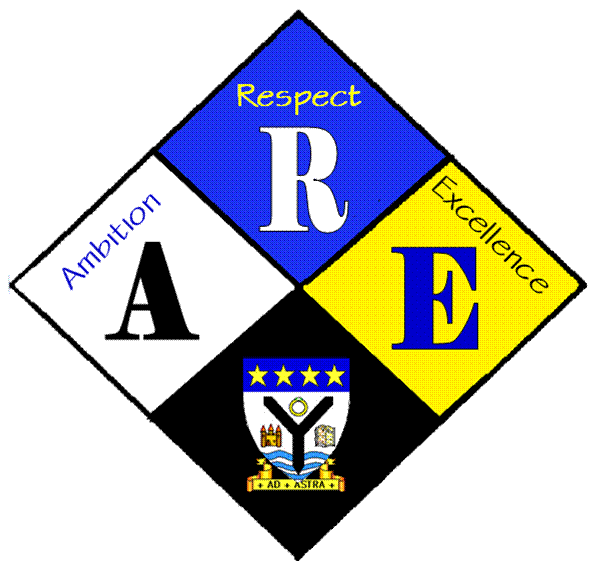 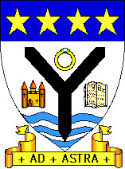 Year GroupRSS steering GroupDate:21/9/2016Present:Lauren HarkerMatthew McGowanDr CannonChristopher RibbeckMr HutchisonRoss GibbAaron Berry manIona BarclayItemIssues to be DiscussedNotesCharterRight 15 – Children have the right to meet in groups.Teacher shouldEnsure that there is a broad range of activities available for pupils.Follow their interests and lead or take part in groups they enjoy too.Seek pupils’ opinions about the organisation of groups and clubs.Enable pupils to lead some activities if they want to.Pupils should.Play an active role in all groups that they attend.Show commitment to the groups and activities they attend through attendance and communication.Respect everyone’s right to be a part of any group.UNICEFDr Cannon suggested linking up with St Matthew’s to organise a joint activity to support UNICEF, possible a soccer aid tournament Ardrossan & Saltcoats V Rest of the World was suggestedDr Cannon to contact RSS co-ordinator at St Matthew’s to discuss.